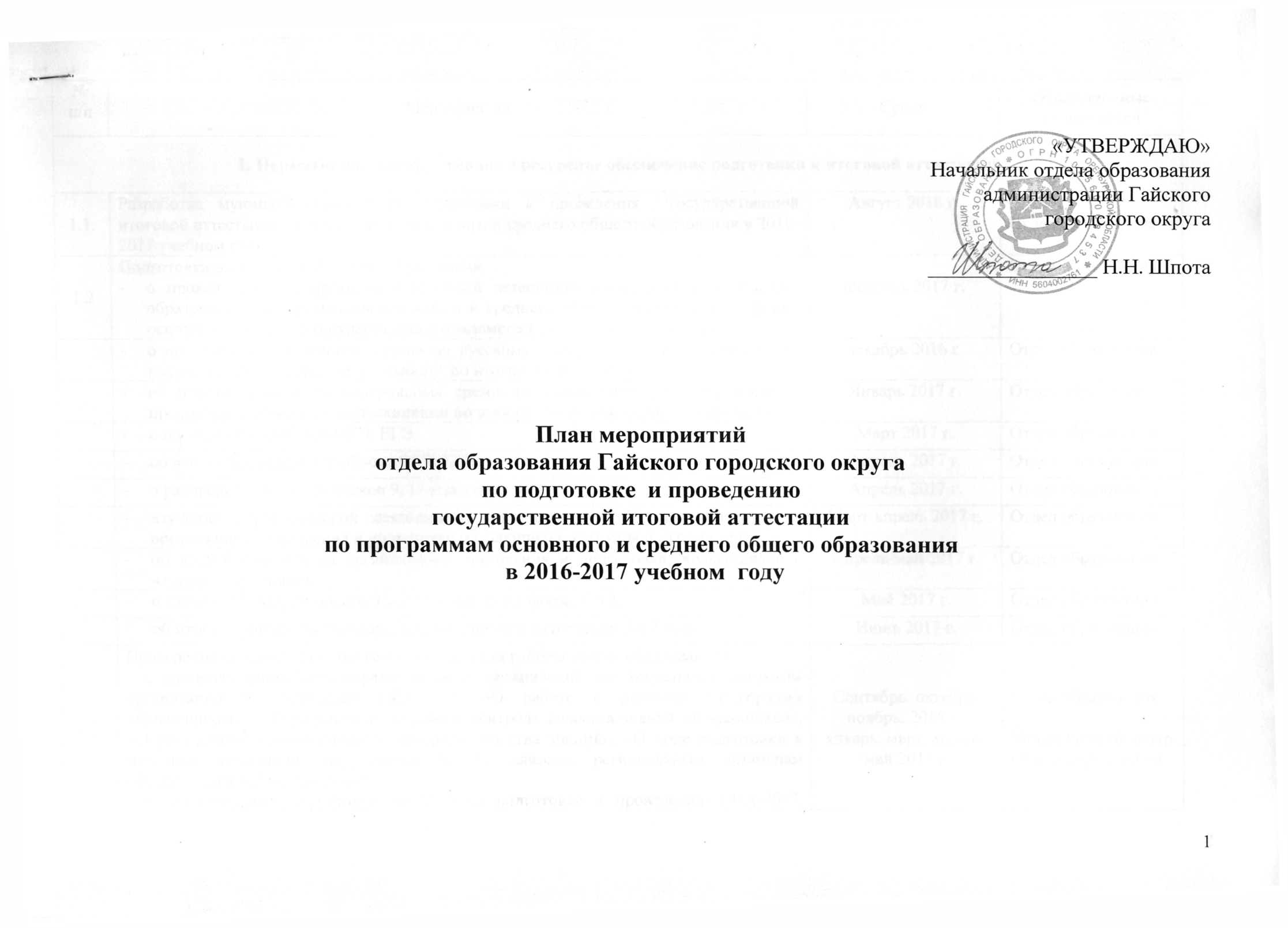 № п/пМероприятияСроки Ответственные исполнители1. Нормативное, инструктивное и ресурсное обеспечение подготовки к итоговой аттестации1. Нормативное, инструктивное и ресурсное обеспечение подготовки к итоговой аттестации1. Нормативное, инструктивное и ресурсное обеспечение подготовки к итоговой аттестации1. Нормативное, инструктивное и ресурсное обеспечение подготовки к итоговой аттестации1.1.Разработка муниципального плана подготовки и проведения  государственной итоговой аттестации по программам основного и среднего общего образования в 2016-2017 учебном годуАвгуст .Отдел образования1.2Подготовка распоряжений отдела образования:о проведении государственной итоговой аттестации обучающихся, освоивших образовательные программы основного и среднего общего образования, в форме основного и единого государственного экзамена в 2017 году;Февраль .Отдел образованияо проведении контрольных срезов по русскому языку, математике и предметам, выбранным выпускниками по выбору, по итогам первого полугодия;декабрь .Отдел образованияоб итогах проведения контрольных срезов по математике, русскому языку и предметам, выбранным выпускниками по выбору, по итогам первого полугодия; Январь .Отдел образованияо проведении пробного ОГЭ, ЕГЭ;Март .Отдел образованияоб итогах проведения пробного ОГЭ, ЕГЭ;Апрель .Отдел образованияо распределении выпускников 9, 11 классов по ППЭ;Апрель .Отдел образованияизучение управленческой деятельности администраций ОО по контролю за организацией повторения и подготовке обучающихся к итоговой аттестации;Март-апрель .Отдел образованияоб итогах контроля за организацией повторения и подготовки обучающихся к итоговой аттестации;Апрель-май .Отдел образованияо сдаче ГИА выпускниками 9-х и 11-х классов в форме ГВЭ;Май .Отдел образованияоб итогах проведения государственной итоговой аттестации 2017 годаИюнь .Отдел образования1.3.Проведение совещаний (в соответствии с планом работы отдела образования):- с руководителями общеобразовательных организаций по актуальным вопросам организации и проведения ГИА-2017: «О работе с разными категориями обучающихся»,  «О результатах входного контроля качества знаний обучающихся», «О результатах промежуточного контроля качества знаний», «О ходе подготовки к итоговой аттестации выпускников 9, 11 классов, региональным экзаменам обучающихся 4,7,8-х классов»;- с заместителями директоров по УВР по подготовке и проведению ГИА-2017: «Реализация концепции математического образования», «О результатах входного контроля качества знаний в рамках реализации региональной и муниципальной систем оценки качества образования в 2016-2017 учебном году», «Деятельность администраций ОУ по подготовке к итоговой аттестации в период осенних каникул», «Реализация концепции филологического образования», «Система подготовки к итоговой аттестации», «О состоянии подготовки к итоговой аттестации обучающихся 9, 11 классов, региональной аттестации обучающихся 4,7,8-х классов», «Готовность ОУ к проведению государственной итоговой аттестации»;- с заместителями руководителей по ИКТ по вопросу технологического сопровождения проведения итоговой аттестации «Формирование базы данных итоговой аттестации», по вопросу организационно-технологического, методического обеспечения проведения итогового сочинения (изложения)Сентябрь, октябрь, ноябрь, .; январь, март, апрель, май .Отдел образованияМетодический центр отдела образования2. Организационно-методическое обеспечение2. Организационно-методическое обеспечение2. Организационно-методическое обеспечение2. Организационно-методическое обеспечение2.1.Обучение организаторов в соответствии с утвержденными нормативными правовыми и инструктивно-методическими документами по проведению ОГЭ, ЕГЭ: заполнение бланков и технология проведения ОГЭ, ЕГЭ в ППЭ; ОГЭ, ЕГЭ для выпускников с ограниченными возможностями здоровья (ОВЗ)Апрель 2017г.Отдел образования, руководители общеобразовательных организаций2.2.Презентации опыта работы учителей по подготовке обучающихся к ГИА, мастер-классыПо планам муниципальных методических объединенийОтдел образования, руководители ММО, методический центр отдела образования2.3.Консультация для учителей иностранного языка по подготовке к ОГЭ, ЕГЭ «Подготовка к устной речи. Методика выполнения заданий раздела «Говорение»По плану ММО учителей иностранного языкаМЦ ОО, ММО учителей иностранного языка2.4.Индивидуальная работа по оказанию методической помощи учителям, работающим в 9, 11 классахВ течение учебного годаСпециалисты ОО,  руководители ММО, методисты МЦ ОО2.5.Консультации для учителей по актуальным вопросам преподаванияВ течение годаОтдел образования, методический центр отдела образования2.6.Формирование заказа на курсовую подготовку педагоговВ соответствии с графиком курсовой подготовкиметодический центр отдела образования2.7.Проектирование  программы деятельности методических объединений по  подготовке выпускников к итоговой аттестацииСентябрь 2016г.Методический центр отдела образования руководители общеобразовательных организаций2.8.Организация обучения преподавателей общеобразовательных предметов методическим аспектам подготовки школьников к ОГЭ, ЕГЭ (заседания ММО)В течение учебного годаметодический центр отдела образования2.9.Проведение по итогам курсовой подготовки серии открытых уроков и мастер – классов с последующим анализом уроковГрафик открытых уроковметодический центр отдела образования3. Информационное обеспечение3. Информационное обеспечение3. Информационное обеспечение3. Информационное обеспечение3.1.Обеспечение работы сайта отдела образования, сайтов общеобразовательных организаций по информационной поддержке итоговой аттестацииВ течение всего периода подготовки и проведения ИАОтдел образования, руководители общеобразовательных организаций3.2.Проведение брифингов с журналистами  по вопросам подготовки и проведения ОГЭ, ЕГЭВ течение учебного годаОтдел образования3.3.Размещение информации на сайте отдела образования, сайтах общеобразовательных организацийВ течение учебного годаОтдел   образования, общеобразовательные организации3.4.Работа  телефона «горячей линии», интернет-приёмной для родителей и выпускников по проблемам ОГЭ, ЕГЭВ течение учебного годаОтдел  образования, ОО3.5.Оформление информационных стендов по итоговой аттестации выпускников во всех ОО городского округаВ течение учебного годаРуководители ОО3.6.Муниципальное родительское собрание «О порядке проведения  итоговой аттестации обучающихся»Апрель 2017г.Отдел образования3.7.Консультации специалистов отдела образования  для выпускников и их родителей  по вопросам ГИАВ течение учебного годаОтдел  образования, ОО3.8.Участие специалистов отдела образования, руководителей школ, педагогов в проводимых Министерством образования Оренбургской области совещаниях, семинарах, конференцияхОктябрь-май 2016-.Отдел  образования3.9.Проведение информационно-разъяснительной работы с родителями, выпускниками о сдаче ГИА в форме ГВЭВ течение учебного годаОтдел образования, общеобразовательные организации3.10.Оформление уголков, стендов «Готовимся к ГИА»Октябрь 2016г.– апрель .Руководители общеобразовательных организаций4. Психолого-педагогическое сопровождение4. Психолого-педагогическое сопровождение4. Психолого-педагогическое сопровождение4. Психолого-педагогическое сопровождение4.1.Заседание муниципального  методического объединения педагогов-психологов и классных руководителей 9, 11 классов по вопросу «Психолого-педагогическое сопровождение подготовки обучающихся к итоговой аттестации»По плану МЦ ООМетодический центр отдела образования, ММО педагогов психологов, классных руководителей4.2.Изучение уровня психологической готовности выпускников 9, 11 классов к итоговой аттестацииСентябрь, декабрь ., март .Общеобразовательные организации4.3.Проведение анкетирования «Твой выбор»Январь-апрель.Общеобразовательные организации4.4.Психологическая игра «Идёт экзамен»апрельПедагоги-психологи общеобразовательных организаций4.5.Проведение тренингов:«Как лучше подготовиться к экзаменам»,«Как вести себя во время экзаменов»,«Снятие эмоционального напряжения в период подготовки к ГИА»В течение учебного годаОбщеобразовательные организации4.6.Тренинг по саморегуляции в рамках подготовки к итоговой аттестацииМарт 2017г.Педагоги-психологи общеобразовательных организаций4.7.Организация психологического сопровождения обучающихся по подготовке к итоговой аттестации «Путь к успеху»В течение учебного годаОбщеобразовательные организации4.8.Оказание индивидуальной психологической помощи обучающимся в вопросах обучения и личностного развитияВ течение учебного годаОбщеобразовательные организации4.9.Оказание психологической помощи педагогам в вопросах обучения и воспитания обучающихсяВ течение учебного годаОбщеобразовательные организации.4.10.Оказание индивидуальной психологической помощи родителям в вопросах обучения и воспитания детейВ течение учебного годаОбщеобразовательные организации.4.11.Работа с родителями выпускников, требующих  педагогической и психологической поддержкиВ течение учебного годаОбщеобразовательные организации5. Организация подготовки  участников ГИА5. Организация подготовки  участников ГИА5. Организация подготовки  участников ГИА5. Организация подготовки  участников ГИА5.1.Ознакомление выпускников с нормативно-правовой базой государственной итоговой аттестацииСентябрь-апрель Руководители общеобразовательных организаций5.2.Обучение участников ОГЭ, ЕГЭ правилам заполнения бланков ОГЭ, ЕГЭ и технологии проведения ОГЭ, ЕГЭ в ППЭВесь периодОтдел образованияобщеобразовательные организации5.3.Направление обучающихся на курсы подготовки к ЕГЭ в ОГУ, ОГПУ (факультет довузовской подготовки)Сентябрь  2016г. – апрель .Общеобразовательные организации 5.4.Организация в ОО групп выпускников для индивидуальной работы по подготовке к проведению ЕГЭ с привлечением педагогов ВУЗовОктябрь- апрель 2016 – .г.Общеобразовательные организации5.5.Организация групповых и индивидуальных занятий с выпускниками во время каникул в соответствии с расписанием во всех общеобразовательных организациях городского округаОсенние, зимние, весенние каникулыОбщеобразовательные организации5.6.Посещение курсов по выбору в рамках подготовки к ОГЭ, ЕГЭВ течение учебного годаОбщеобразовательные организации5.7.Проведение тренинговых занятий по тестам ОГЭ, ЕГЭ, демонстрационным вариантам КИМов ОГЭ, ЕГЭ-2017, открытого банка заданийВ течение учебного годаОбщеобразовательные организации5.8.Проведение диагностических срезов по повторению изученного материала с использованием вариантов КИМов ОГЭ, ЕГЭ предыдущих летВ течение учебного годаОбщеобразовательные организации5.9.Организация и проведение индивидуально-групповых консультаций по предметам, выбранным для сдачи экзаменовВ течение учебного годаОбщеобразовательные организации5.10.Выявление выпускников, требующих особого психолого-педагогического внимания  Сентябрь 2016г.Общеобразовательные организации5.11.Организация индивидуальной работы с обучающимися группы «риска» 9, 11 классовВ течение учебного годаОбщеобразовательные организации5.12.Организация индивидуальной работы с «потенциальными высокобалльниками»В течение учебного годаОбщеобразовательные организации5.13.Организация работы с выпускниками в каникулярное времяПо отдельному плануОтдел образования, руководители ОО5.14.Организация внеурочных занятий по подготовке к итоговой аттестации обязательных предметов и предметов по выборуВ течение учебного годаРуководители общеобразовательных организаций6. Диагностические процедуры и мониторинговые исследования6. Диагностические процедуры и мониторинговые исследования6. Диагностические процедуры и мониторинговые исследования6. Диагностические процедуры и мониторинговые исследования6.1.Проведение внутришкольных контрольных срезовПо планам ООРуководители общеобразовательных организаций6.2.Проведение контрольных работ для учащихся 9, 11 классов в рамках муниципального и регионального мониторингов качества образования По графику министерства и отдела образованияОтдел образования, руководители общеобразовательных организаций 6.3.Проведение пробных и репетиционных ОГЭ, ЕГЭ для выпускников 9,11 классовНоябрь 2016г., март-апрель .Отдел образования, руководители общеобразовательных организаций 6.4.Проведение тренировочных работ в системе СтатГрадПо плану СтатГрадОтдел образования, руководители общеобразовательных организаций 6.5.Организация и проведение мониторинга итоговой аттестацииСентябрь-июньОтдел образования6.6.Сбор и обработка результатов мониторингаИюль-августОтдел образования 6.7.Подготовка и представление: справки о проведении ОГЭ, ЕГЭ, отчетных материалов по анализу результатов ОГЭ, ЕГЭИюль-августОтдел образования 7.Организационные мероприятия7.Организационные мероприятия7.Организационные мероприятия7.Организационные мероприятия7.1.Формирование организационно-технологической схемы проведения ОГЭ, ЕГЭ в городском округе:- определение пунктов проведения ОГЭ, ЕГЭ;- назначение организаторов проведения ОГЭ, ЕГЭ;- определение схемы доставки материалов ОГЭ в ППЭ;- распределение выпускников по ППЭОктябрь 2016 –июнь .Отдел образования,руководители общеобразовательных организаций, руководители ППЭ7.2.Формирование базы данных выпускников образовательных организаций городского округа, выпускников прошлых лет Октябрь .- март .Отдел образования, руководители общеобразовательных организаций7.3.Организация работы по сбору данных в соответствии с утвержденным Рособрнадзором форматом и составом файлов региональной базы данныхВ течение учебного годаОтдел  образования 7.4.Формирование муниципальной базы данных для проведения итогового сочинения (изложения) и передача ее в региональную базу данныхСентябрь-ноябрь .Отдел образования,руководители общеобразовательных организаций 7.5.Формирование муниципальной базы данных ОГЭ, ЕГЭ и передача ее в региональную базу данных:- о планируемом количестве выпускников;- о количестве выпускников, сдающих экзамены по выбору;- о количестве выпускников, пропустивших сдачу экзаменов по уважительной причине;- о выпускниках, сдающих ГИА в форме ГВЭЯнварь-июнь .Отдел образования,руководители общеобразовательных организаций7.6.Согласование взаимодействия со службами внутренних дел и здравоохранения по организации и проведению пробного ОГЭ, ЕГЭ и ОГЭ, ЕГЭ в аттестационный периодМарт, май .Отдел  образования7.7.Контроль хода подготовки к ОГЭ, ЕГЭВесь периодОтдел образования7.8.Обеспечение условий для функционирования ППЭСентябрь-июнь 2016-2017гг.Отдел образования, руководители ОО, в которых располагаются ППЭ7.9.Обеспечение бесперебойного функционирования в ППЭ, отделе образования  защищенного информационного канала для обмена информационными потоками с РЦОИВ течение учебного годаОтдел образования7.10.Проведение инструктажей:-  руководителей ОО, в которых расположены ППЭ - руководителей ППЭ и организаторовМарт-май .Отдел образования7.11.Проведение консультаций для лиц, осуществляющих общественное наблюдениеАпрель-май .Отдел образования, руководители ОО8. Контрольно-оценочная деятельность8. Контрольно-оценочная деятельность8. Контрольно-оценочная деятельность8. Контрольно-оценочная деятельность8.1.Контроль деятельности общеобразовательных организаций по вопросам организации подготовки  и проведения ГИАВ течение года (в рамках дней отдела образования)Отдел  образования8.2.Проведение индивидуальных и групповых собеседований с руководителями ОО: - по организации работы школ по подготовке к ГИА;- по работе с выпускниками группы «риска»;-по результатам мониторинга учебных достижений выпускников октябрь ., январь – апрель .Отдел образования8.3.Подготовка отчетных, информационных, методических материалов по анализу результатов мониторинговых контрольных работ, пробных экзаменов, ОГЭ, ЕГЭ В течение учебного годаОтдел образования, общеобразовательные организации8.4.Посещение уроков специалистами отдела образования и методистами  методического центра отдела образованияВ течение учебного годаОтдел образования, методический центр отдела образования8.5.Оперативные выходы в ОО по вопросам реализации математического и филологического образованияВ течение учебного годаОтдел образования8.6.Тематический контроль: «Деятельность администрации ОУ по повышению качества подготовки выпускников к ЕГЭ по предметам по выбору»Январь 2017г.Отдел образования8.7.Тематический контроль: «Деятельность администраций ОУ по нормативно – правовому обеспечению итоговой аттестации, объективности выставления отметок, в том числе и претендентам на награждение  медалью «За особые успехи в учении»Апрель 2017г.Отдел образования8.8.Проведение совещания руководителей ОО, аппаратных и оперативных совещаний  по вопросам организации проведения итоговой аттестации в 2016-2017 учебном году, по итогам тематического  за деятельностью администраций образовательных организаций по контролю за качеством преподавания отдельных предметов, по организации работы по индивидуальным образовательным маршрутамНоябрь  Декабрь  Февраль МартОтдел образования9. Математическое образование9. Математическое образование9. Математическое образование9. Математическое образование9.1.Повышение квалификации  учителей математики через различные формы (курсы повышения квалификации, в том числе дистанционные, обучающие семинары, тренинги)В течениеучебного года (согласно графику)Методический центр отдела образования9.2.Анализ результатов государственной итоговой аттестации выпускников 9, 11 классов. Рассмотрение анализа на заседании муниципального методического объединения учителей математикиАвгуст 2016г.Методический центр отдела образования, руководитель ММО учителей математики9.3.Работа учителей математики на всероссийском сайте творческих учителей, в социальной сети работников образования, повышение их активности по обмену опытом работы через Интернет, участие в различных вебинарах математической направленностиВ течениеучебного годаМетодический центр отдела образования9.4.Диссеминация опыта учителей математики Сентябрь 2016г.-май . Методический центр отдела образования9.5.Информационное сопровождение мероприятий по реализации Концепции развития математического образованияВ течениеучебного годаОтдел образования, методический центр отдела образования, руководители общеобразовательных организаций9.6. Организация психологического сопровождения, профилактика выгоранияПо плану работы педагогов-психологов Руководители общеобразовательных организаций, педагоги-психологи9.7.Организация участия в мониторинговых и контрольных мероприятиях в рамках реализации концепции математического образованияВ течениеучебного годаОтдел образования, руководители общеобразовательных организаций9.8.Организация участия обучающихся в конкурсных  мероприятиях, научно-практических конференциях, олимпиадах различного уровня, направленных на развитие математической грамотности и математической культурыВ течениеучебного годаОтдел образования, руководители общеобразовательных организаций9.9.Участие во Всероссийской олимпиаде школьников по математикеОктябрь-февральОтдел образования, руководители общеобразовательных организаций9.10.Сотрудничество с Московским институтом открытого образования (СтатГрад)В течение учебного годаОтдел образования, руководители общеобразовательных организаций9.11.Участие в мониторинге качества подготовки выпускников 9 и 11 классов к государственной итоговой аттестации по математикев течениеучебного  годаОтдел образования, руководители общеобразовательных организаций9.12.Организация участия выпускников 9, 11 классов в on-line проектах по подготовке к ГИА в форме ЕГЭ и ОГЭв течениеучебного  годаОтдел образования, руководители общеобразовательных организаций9.13.Проведение предметных недель математики По плану работы школРуководители общеобразовательных организаций9.14.Участие обучающихся школы в национальных исследованиях качества образованияпо требованиюОтдел образования, руководители общеобразовательных организаций9.15.Участие в обследовании образовательных достижений обучающихсяВ течение учебного годаОтдел образования, руководители общеобразовательных организаций9.16.Организация и проведение с обучающимися занятий в каникулярное времяПо графику каникулОтдел образования, руководители общеобразовательных организаций9.17.Организация научно-исследовательской деятельности с обучающимися, подготовка к школьной и муниципальной научно-практической конференциямВ течениеучебного  годаОтдел образования, руководители общеобразовательных организаций9.18.Организация работы по подготовке к итоговой аттестации с разными категориями обучающихся по ИОМ, индивидуальным учебным планам с учётом выбранного уровня математикиВ течениеучебного  годаОтдел образования, руководители общеобразовательных организаций9.19. Организация психологического сопровожденияПо плану работы педагога-психологаПедагоги-психологи общеобразовательных организаций9.20.Круглый стол «Пути повышения качества работы учителей математики» (обобщение опыта работы)По плану МЦ ОООтдел образования, МЦ ОО9.21.Посещение уроков математики, внеурочных занятий по подготовке к итоговой аттестации по математикеВ дни выхода в ОУСпециалисты отдела образования, методисты методического центра10. Подготовка к итоговому сочинению10. Подготовка к итоговому сочинению10. Подготовка к итоговому сочинению10. Подготовка к итоговому сочинению10.1.Изучение нормативно-правовой базы проведения итогового сочинения (изложения) в 2016-2017 учебном году с участниками, родителями Сентябрь-декабрь .Отдел образования, руководители общеобразовательных организаций10.2.Подготовка распоряжений отдела образования:  о проведении пробного итогового сочинения (изложения);об итогах проведения пробного итогового сочинения (изложения);о проведении итогового сочинения (изложения);об итогах проведения итогового сочинения (изложения)Ноябрь .Декабрь .Отдел образования10.3.Изучение инструкций и методических рекомендаций, технического регламента,  критериев оценивания итогового сочинения (изложения) Сентябрь-декабрьОтдел образования, методический центр отдела образования, руководители общеобразовательных организаций10.4.Проведение инструктивных совещаний по организации подготовки обучающихся к итоговому сочинениюоктябрь-ноябрь .Отдел образования, общеобразовательные организации10.5.Информирование обучающихся и их родителей (законных представителей) о портале информационной поддержки подготовки к  итоговому сочинению (изложению), размещение необходимой информации на сайте отдела образования, общеобразовательных организацийСентябрь-декабрь .Отдел образования, руководители общеобразовательных организаций10.6.Включение вопросов подготовки  к  итоговому сочинению (изложению), в 2016-2017 учебном году в повестку родительских собраний в 11 классе, классных ученических собранийСентябрь-декабрь .Отдел образования, руководители общеобразовательных организаций10.7.Семинар для учителей русского языка и литературы  «Методика оценивания итогового сочинения (изложения)», «Подготовка обучающихся к написанию сочинения (изложения)»По плану МЦ ООМетодический центр отдела образования, ММО учителей русского языка и литературы10.8.Посещение уроков русского языка и литературы, внеурочных занятий по подготовке к написанию итогового сочиненияВ дни выхода в ОУСпециалисты отдела образования, методисты методического центра10.9.Разработка и утверждение плана методического сопровождения подготовки к написанию обязательного сочинения  выпускниками 11 классовсентябрьМетодический центр отдела образования10.10Информирование общественности в СМИ о подготовке и проведении в 2016-2017 учебном году обязательного итогового сочинения для выпускников 11 классовСентябрь-декабрьОтдел образования10.11Организация и проведение индивидуально-групповых консультаций по подготовке к итоговому сочинению (изложению)Сентябрь-декабрьОбщеобразовательные организации